Middlesex Varsity Jacket Order FormName__________________________________________Phone______________________Base Price of Jacket $350 Includes8” Chenille on Back, School Name, Varsity Letter, Personal Name, Graduation Year and ShippingFrontName on Jacket ______________________________    Size________________________Varsity Letter______Back Chenille Emblem________________   Graduation Year__________________Collar Embroidery – Blue Jays (In Script)EXTRA Last name sewn inside of Jacket- $18.00_______________4” Emblem (Sleeve) - $20.00 per emblem2” 2 Color Letters/ Numbers (Sleeve) - $5.00 per digitLeft Sleeve						Right SleeveEmblem_______________________			Emblem________________________Number_______________________			Number________________________Position________________________		Position_________________________TOTAL_________________Signature___________________________________________   Date_____________________ALL SALES ARE FINAL ALL ORDERS MUST BE PAID IN FULL WHEN ORDEREDJACKET PRODUCTION TIME IS 8 TO 10 WEEKS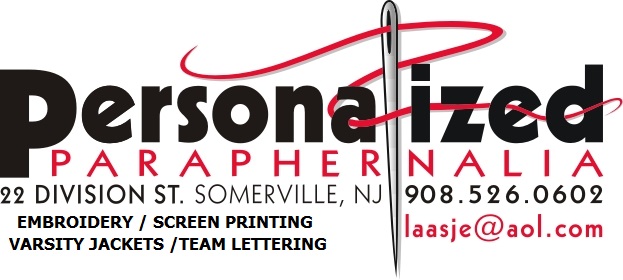 